АДМИНИСТРАЦИЯ ДНЕПРОВСКОГО СЕЛЬСКОГО ПОСЕЛЕНИЯ НОВОДУГИНСКОГО РАЙОНА СМОЛЕНСКОЙ ОБЛАСТИПОСТАНОВЛЕНИЕот «16» июля 2019г.                                                                               № 18        с.ДнепровскоеО     внесении   изменений   в    постановление Администрации    Днепровского      сельскогопоселения                                №8 от 29.03.2012«Об утверждении муниципальной программы«Комплексное           развитие             объектовжилищно-коммунального                  хозяйства и   систем    коммунальной    инфраструктурыДнепровского         сельского           поселенияНоводугинского        района         Смоленскойобласти»В соответствии с Федеральным законом от 06.10.2003 N 131-ФЗ "Об общих принципах организации местного самоуправления в Российской Федерации", п. 4 ст. 7 главы 3 Устава Днепровского сельского поселения  Новодугинского района Смоленской области постановляю:1. Внести в постановление Администрации Днепровского сельского Новодугинского района Смоленской области №8 от 29.03.2012 «Об утверждении муниципальной программы "Комплексное развитие объектов жилищно-коммунального хозяйства и систем коммунальной инфраструктуры Днепровского сельского поселения Новодугинского  района Смоленской области", следующие изменения:1)раздел 8 изложить в следующей редакции:«8.Ресурсное обеспечение Программы.Финансирование мероприятий программы осуществляется за счет средств федерального, областного и местного бюджетов на условиях софинансирования. Общий объем финансирования Программы составляет 54499,44  тыс. руб.Объем финансирования Программы по годам:Приложение 2к муниципальной Программе"Комплексное развитие объектовжилищно-коммунального хозяйстваи систем коммунальной инфраструктурыДнепровского сельского поселения "Финансирование мероприятий2. Настоящее постановление подлежит обнародованию.3. Контроль за исполнением настоящего постановления оставляю за собой.И.п.Главы АдминистрацииДнепровского сельского поселенияНоводугинского района Смоленской области                                 А.Г.СмородкинаИсточник финансирования2012201320142015201620172018201920202021Бюджет сельского поселения1250,04075,02200,01100,003,6405,400Областной бюджет14060,012160,09880,00360,40380,000Федеральный бюджет3515,03040,02470,0000000Инвестиционная составляющая предприятий коммунального комплексаВсего: 1250,021650,017400,013450,00364,040385.400N  
п/п Наименование 
мероприятий  Срок   
исполненияОжидаемый   
результат от  
реализации   
программных  
мероприятий  
(количественные
показатели)  Социально-экономические
показатели       
эффективности     
реализации программных 
мероприятий      Орган,    
ответственный
за исполнение
мероприятий 
Программы  N  
п/п Наименование 
мероприятий  Срок   
исполненияОжидаемый   
результат от  
реализации   
программных  
мероприятий  
(количественные
показатели)  Социально-экономические
показатели       
эффективности     
реализации программных 
мероприятий      Орган,    
ответственный
за исполнение
мероприятий 
Программы  Всего, тыс.руб. Местный бюджет, тыс.руб.Областнойбюджеттыс.рубФедеральный бюджет, тыс.руб.1.1.1Капитальный ремонт водопроводной сети в с.Днепровское , ул.Почтовая2017315м109,2681,093108,1751.2.1Капитальный ремонт водопроводной сети в с.Днепровское, ул.Первомайская2017297м115,4411,154114,2871.3.1Капитальный ремонт водопроводной сети в с.Днепровское ул.Б.Советская2017225м79,1430,79178,3521.4.1Капитальный ремонт водопроводной сети в д.Мальцево201718м60,2730,60359,6701.5.1Капитальный ремонт водопроводной сети в с.Днепровское ул.Ракова от дома №2 до дома №62019426м253,03,6249,41.6.1Капитальный ремонт водопроводной сети в д.Мальцево по ул. Цветочная от дома № 6 до дома №92019145м86,31,285,1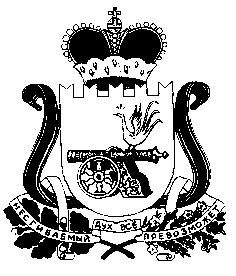 